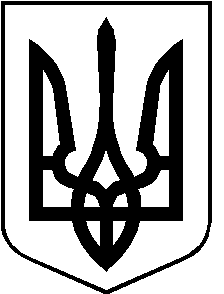 РОЖИЩЕНСЬКА МІСЬКА радаЛУЦЬКОГО РАЙОНУ ВОЛИНСЬКОЇ ОБЛАСТІвосьмого скликанняРІШЕННЯ  03 серпня 2022 року                                                                                       № 23/4 Про передачу основних засобів з балансу КНП «Рожищенський центр первинної медико-санітарної допомоги» Рожищенської міської ради на баланс Гуманітарного відділу Рожищенської міської ради       Відповідно до ст. 60 Закону України «Про місцеве самоврядування в Україні», враховуючи рекомендації постійної комісії з питань комунальної власності, житлово-комунального господарства та благоустрою, енергозбереження та транспорту, будівництва та архітектури                             від 26.07.2022 № 20/3, міська рада ВИРІШИЛА:Передати з балансу КНП «Рожищенський центр первинної медико-санітарної допомоги» Рожищенської міської ради на баланс Гуманітарного відділу Рожищенської міської ради основні засоби згідно з додатком.Гуманітарному відділу Рожищенської міської ради здійснити необхідні організаційно - правові заходи щодо приймання-передачі основних засобів згідно з чинним законодавством.Контроль за виконанням цього рішення покласти на постійну комісію з питань комунальної власності, житлово-комунального господарства та благоустрою, енергозбереження та транспорту, будівництва та архітектури.Міський голова						            Вячеслав ПОЛІЩУКБасалик Леся 22 286                                                                                             Додаток                                                                                              до рішення Рожищенської міської ради                                                                                             від 03 серпня 2022 року № 23/4№ з/пНайменуванняРік введення в експлуатаціюІнвентарний номерКіль-кість (шт.)Первісна балансова вартість (грн)Залишкова балансова вартість (грн)1.Котел електричний «КЕП-9» (без насоса)20141121013712450,001225,00